Προς:		Πρωθυπουργό κ. Αλέξη ΤσίπραΑθήνα, 25-11-2015Α.Π. ΣΜΥΕ 13/25.11.2015ΘΕΜΑ : ΕΝΗΜΕΡΩΤΙΚΟ ΣΗΜΕΙΩΜΑ ΣΧΕΤΙΚΑ ΜΕ ΤΟ ΣΧΕΔΙΟ του Προεδρικού Διατάγματος:“ΚΑΘΟΡΙΣΜΟΣ ΕΙΔΙΚΟΤΕΡΩΝ ΡΥΘΜΙΣΕΩΝ ΓΙΑ ΤΗΝ ΑΣΚΗΣΗ ΤΟΥ ΕΠΑΓΓΕΛΜΑΤΟΣ ΤΟΥ ΠΟΛΙΤΙΚΟΥ ΜΗΧΑΝΙΚΟΥ, ΑΡΧΙΤΕΚΤΟΝΑ, ΤΟΠΟΓΡΑΦΟΥ και συναφών επαγγελμάτων σύμφωνα με τις διατάξεις της υποπαραγράφου ΙΓ.12 της παραγράφου ΙΓ του άρθρου 1 του ν. 4254/2014”Αξιότιμε Κύριε Πρωθυπουργέ,Σε ότι αφορά ειδικότερα τις μελέτες “Υδραυλικών Εργων”, σύμφωνα με το σχέδιο αυτό προωθούνται τα ακόλουθα : Αφαιρείται από τους Πολιτικούς Μηχανικούς  (Άρθρο 2, Παρ. Vi) η δυνατότητα μελέτης και επίβλεψης υδραυλικών έργων “υπό πίεση”(δηλαδή εξωτερικών υδραγωγείων και εσωτερικών δικτύων ύδρευσης, καταθλιπτικών αγωγών,	αρδευτικών δικτύων, υπερχειλιστών φραγμάτων, κλπ). Το ίδιο ισχύει και για τους Αγρ. Τοπ. Μηχ. (Βλ. Άρθρο 4, Παρ. iii).Αφαιρείται από τους Πoλιτικούς Μηχανικούς η δυνατότητα εκπόνησης και επίβλεψης μελετών διαχείρισης υδατικών πόρων, ενώ στους Αγρ. Τοπ. Μηχ. (Βλ. Άρθρο 4, Παρ. vi) και στους Μηχανικούς Περιβάλλοντος (Βλ. Άρθρο 6, Παρ. iv), παρέχεται η δυνατότητα αυτή.Παρέχεται στους Μηχανικούς Περιβάλλοντος (Άρθρο 6, παρ. i) η δυνατότητα εκπόνησης και επίβλεψης μελετών υδραυλικών έργων τα οποία αφορούν σε  έργα ύδρευσης και ΕΕΝ, έργα συλλογής, επεξεργασίας και διάθεσης αποβλήτων και ομβρίων υδάτων,χωρίς εδώ να γίνεται διαχωρισμός για έργα υπό πίεση ή μη. Οι κατηγορίες μελετών που αφορούν στα αρδευτικά έργα,δεν μπορούν να εκπονηθούν από τις παραπάνω ειδικότητες (ποιος θα τις εκπονεί ;).Η σύνταξη μελετών υδραυλικών έργων (“υπό πίεση ή όχι”) συνδέεται διαχρονικά με την επιστήμη του Πολιτικού Μηχανικού – Υδραυλικού. Το γεγονός αυτό έχει σαν αποτέλεσμα οι Πολιτικοί Μηχανικοί να έχουν αποκτήσει υψηλού επιπέδου κατάρτιση, βαθύτατη εμπειρία και αντίληψη με τα όλα τα συναφή έργα -αρκεί να αναλογιστούμε τόση εμπειρία εμπεριέχεται στα δεκάδες φράγματα που έχουν κατασκευαστεί, τα χιλιάδες χιλιόμετρα εξωτερικών και εσωτερικών υδραγωγείων και τα εκατομμύρια στρεμμάτων που σήμερα αρδεύονται- και όλη αυτή η εμπειρία ανήκει στους Έλληνες πολιτικούς μηχανικούς. Οι συντάκτες που παρόντος Σχεδίου Π.Δ., οφείλουν να γνωρίζουν ότι η τεράστια εμπειρία των Πολιτικών Μηχανικών στα Υδραυλικά Έργα δεν διαγράφεταιμε αφορισμούς του τύπου “όχι υπό πίεση”.Αφήνοντας κατά μέρος τους γενικούς προβληματισμούς μας για παντελή έλλειψη τεκμηρίωσης καιπαραβίαση κάθε τεχνικής και επιστημονικής πρακτικής, σας δηλώνουμε απερίφραστα, ότι η επιεικώς επιπόλαιαπρόταση διαχωρισμού των έργων “ναι ή όχι υπό πίεση”μας βρίσκει κάθετα αντίθετους,αφού αντιτάσσεται σε κάθε έννοια ελεύθερου ανταγωνισμού και μοιραία θα αποβεί καταστροφική για το δημόσιο συμφέρον.Τέλος θα θέλαμε να σας επισημάνουμε ότι σχέδια Π.Δ. όπως το εν λόγω σχέδιο, που δεν συνοδεύονται από διεξοδική μελέτη των θεμάτων και σοβαρή επιστημονική τεκμηρίωση,το μόνο που προσφέρουν είναι μια αναχρονιστική και αλυσιτελή “περιχαράκωση” στην άσκηση του επαγγέλματος του Έλληνα μηχανικού. Για το ΔΣ του ΣΜΥΕ-ΔΥΠ,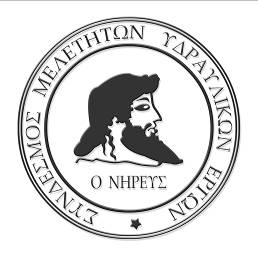 Κοινοποίηση:	κ. Αλέκο Φλαμπουράρη,  Υπουργό Επικρατείας αρμόδιο για τον Συντονισμό του 	Κυβερνητικού Έργου.κ. Χρήστο Σπίρτζη, Υπουργό Υποδομών, Μεταφορών και Δικτύωνκ. Γιώργο Στασινό, Πρόεδρο του Τεχνικού Επιμελητηρίου Ελλάδοςκ. Βασίλη Μπαρδάκη, Πρόεδρο του Συλλόγου Πολιτικών Μηχανικών ΕλλάδοςΟ ΠρόεδροςΟ Γενικός Γραμματέας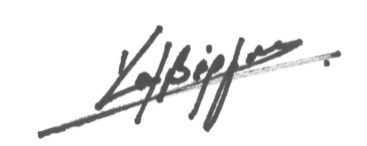 Χ. Δαμβέργης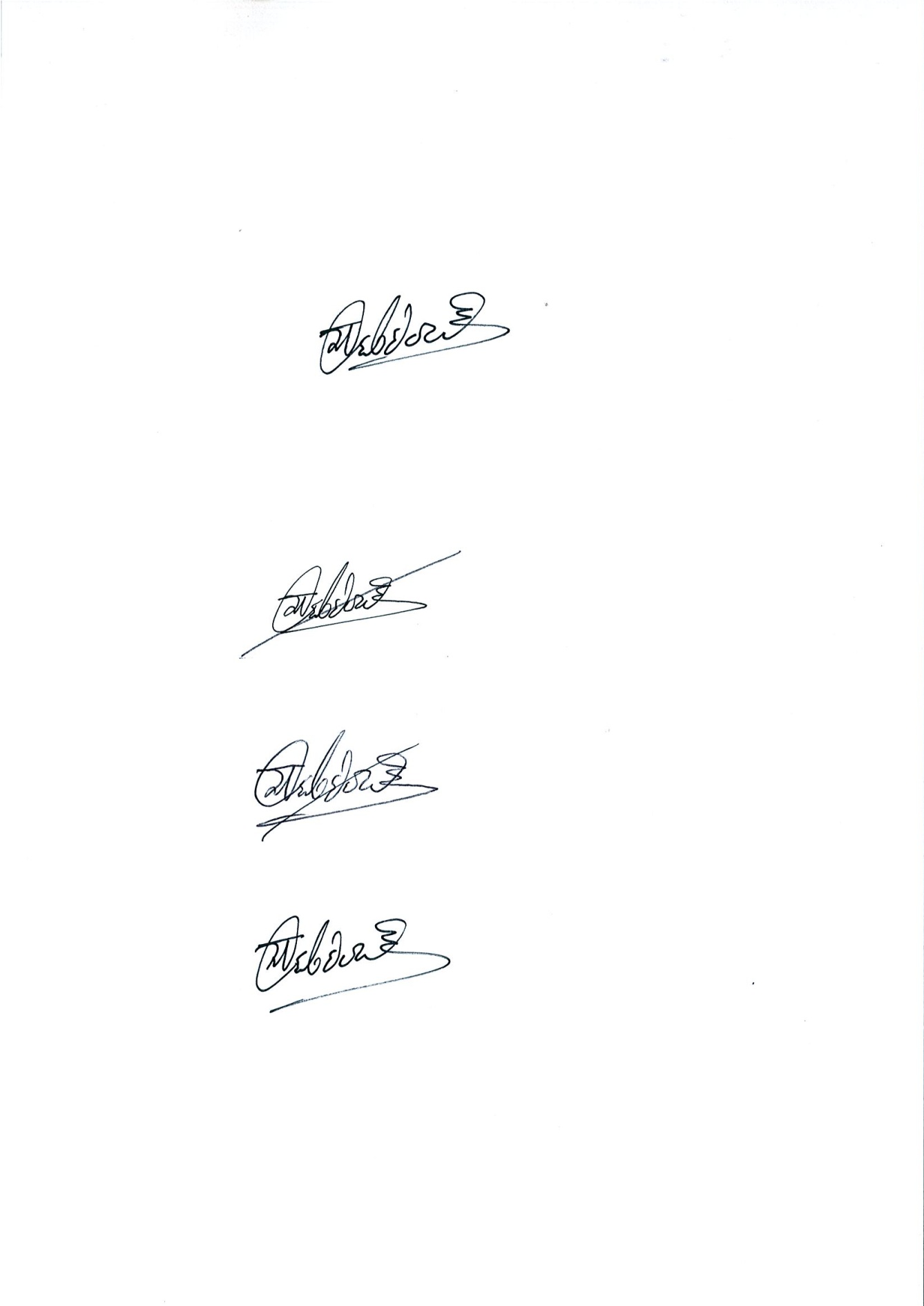   Στ. Λεβέντης